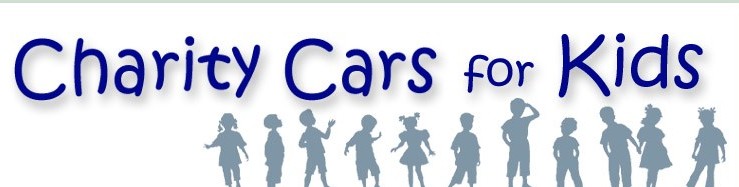 Vehicle Donation FormDate          	Contact Name          	Telephone          	 Best times / days tocontact you          	 Address where thevehicle is located          	Year / Make / Model          	Is the vehicle in running condition?□ Yes   □ NoPlease state any majorproblems, if applicable          	Is the vehicle registered?Do you  have the title or pink slip?□ Yes   □ No□ Yes   □ NoWe will call you to set up a convenient time to pick up your vehicle. This is no cost to you. You will receive a form for you tax deduction record.Thank you, for making our vision a reality with your donation.Charity Car Donation2725 Layayette St Santa Clara, Ca 95050Phone: 408-748-0081; Toll Free: 1-888-414-2088; Fax: 408-727-3362